Faculty Senate Executive Committee Minutes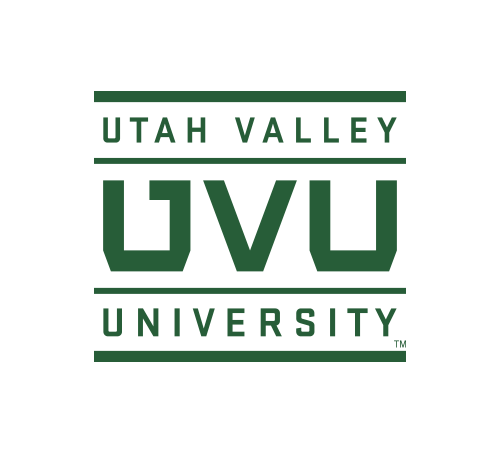 November 16, 2021Via Microsoft Teams – 3:00-5:00 pmPresent: Jon Anderson, Wendy Athens (OTL), Kat Brown, Suzy Cox, Karen Cushing, Wioleta Fedeczko, David Frame, Hilary Hungerford, Dianne McAdams-Jones, Ethan Morse, Elijah Nielson, Evelyn Porter, Skyler Simmons, Karen Sturtevant (Library), Wayne Vaught, Sandie Waters Visitors:  Nizhone MezaExcused or Absent: Joy Cole, Ben Moulton		Call to order – 3:30 p.m. Approval of minutes from 11/2/21. Minutes approved.UVUSAUVUSA Student Forum on Thursday, 11/18, from Noon-1:00 pm in the Grande Ballroom. Topic will be student fee process. Please encourage your students to attend.PROVOSTWorking on revised weather emergency plan. Possible scenarios: 1) snow in the area, but campus remains open, and 2) snow emergency and campus is closed with classes being held remotely.ExCo feedback:1) Concern about not having course materials to teach remotely if the event is not forecasted. Faculty will need to communicate with their students on the modality of their course for that particular weather incident. If campus is open, faculty need to live stream the course for students who are unable to get to campus. If the faculty member is unable to get to campus, they need to inform students of their specific course of action. Students impacted the most will be those who have face-to-face courses.  Instructors need to be prepared if the faculty member or students are unable to get to campus in inclement weather.ExCo requested Provost provide several options that faculty can choose from in order to limit confusion for all. Vaught will try to develop some scenarios to present on 11/30.Messaging during a weather emergency needs to alert students to campus status (open or closed) and refer to students to their Canvas Course for instructor information.CET Dean SearchCommittee has been formed. Goal is to get the job posted this week or early next week. Plan is to have candidates on campus in February.An interim dean will be announced later in the week.University CollegeThere is a committee reviewing University College structure and to determine if it is properly aligned now that Forrest Williams retiring. Also, reviewing COED regarding their alignment. No decisions have been made or anything put down on paper. Conversations will be held when more formal information is available.STANDING COMMITTEE REPORTSRTP & AppealsPolicy 632 – Assignment and Advancement in Academic Rank was not able to come through in temporary emergency. Considering a statement of practice to guide what should be contained in the portfolios. Communication would go out to all faculty that would be eligible for rank advancement this year, to department chairs, deans, associate deans, and will post on website. Concern is might have a few faculty going up for rank advancement who have not received positive mentoring. Statement of Practice will include templates. Faculty can submit a paper portfolio this year unless their dean had previously communicated it needed to be in Digital Measures. Plan is to bring to senate on 11/30.CurriculumHave updated the website to make it more faculty-friendly, but receiving feedback that it is confusing. Would like ExCo members review the website and provide feedback. Send Evelyn Porter feedback.Advancement of TeachingThrive Conference is in the works.Receiving minimal feedback on the two tools. Hungerford will share information in the announcement section. SRIs will ultimately need to be included in the model of Advancement of Teaching.Service & ElectionsStill need a Marketing senator. Hungerford will approach dean’s office to see if can get assistance. Waters will follow up with Hungerford.Special Assignments & InvestigationsReceived great response of faculty wanting to participate on the task force, but no interest in being a co-chair. Time commitment is a few hours a month.OTHER COMMITTEE UPDATESAcademic SchedulingFlexible schedule condensed course options are available. Several departments are now offering to help students reach graduation faster. There is a list of options for consideration that needs to get to faculty.Students are frustrated as faculty are scheduling assignments due during breaks such as Thanksgiving. Morse suggested having students bring the data UVUSA is collecting to senate for review and discussion. Need to remind faculty that classes cannot be held when classes are not scheduled. Hungerford will draft faculty message for Vaught to review and send out.Committee will be provided data about course scheduling changes just before classes begin by chairs and deans. Vaught stated that the scheduling system can be locked down and not allow changes without Academic Affairs approval.PRESIDENTJonathan Allred agreed to serve as Interim RTP & Appeals Chair to replace Suzy Cox.SET AGENDA November 30, 2021Add RTP & Appeals Interim Chair to the Consent Agenda for vote.Policy 640 – Sabbatical Leave - Invite Alan Parry to discuss.Policy 649 – Faculty Remediation… - After discussion and timing with President’s Council, will bring to senate in January 2022.Add vote about meeting in person or via Teams in spring 2022. December 7, 2021Will send out draft agenda on 12/1 after the senate meeting on 11/30.GOOD OF THE ORDERFaculty Senate Social/Good-bye for Suzy Cox – Hungerford will send out a doodle poll.Discussion perception of Harlem, New York, Columbia University and the surrounding area population.